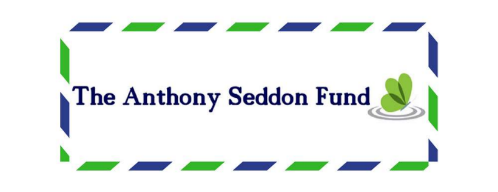 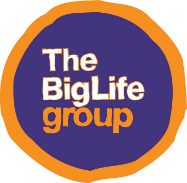 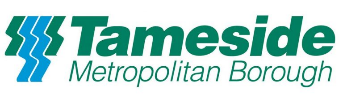 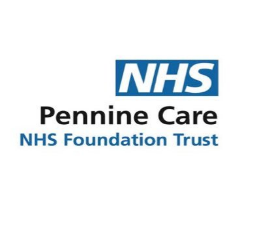 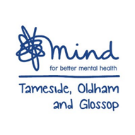 Living Well Tameside is delivered in partnership by The Big Life Group, 216-218 Katherine St, Ashton-under-Lyne OL6 7AS, Pennine Care NHS Foundation Trust, HQ E Block 225 Old Street, Ashton-under-Lyne OL6 7SR, MIND Tameside Oldham and Glossop 216-218 Katherine St, Ashton-under-Lyne OL6 7AS, Tameside Metropolitan Borough Council, Tameside One, Market Street, Ashton Under Lyne, OL6 6BH and The Anthony Seddon Fund, 12 George St, Ashton-Under-Lyne, OL6 6AQ We use information about you to enable us to provide safe and effective services, which meet  your needs . This privacy notice sets out how we will use your personal data. 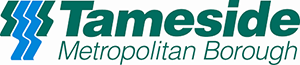 What information we collect and how we collect it.Usually we will collect this information directly from you, but sometimes we may collect this indirectly from someone else such as a GP or other health professional through our referral process. The types of data we collect are:Personal details (such as name, address, contact information and email)so that we know how to keep in touch with youDetails about your family, lifestyle or social circumstances (such as details about your family and household members) where this is relevant to the service we are providing you withEducation and training details (such as where you study) if this is relevant to service we are providing you withEmployment details (such as where you have previously worked, the jobs you have had) if this is relevant to service we are providing you with Financial details (such as debt management) if this is relevant to service we are providing you withServices provided (such as details about any services you have accessed through us or another organisation) so that we understand what has or hasn’t worked for you in the pastSometimes we also collect sensitive, personal data about you. This includes information about your health, religion or beliefs, sexuality, ethnicity, and criminal offence data . We collect information about your mental and physical health and other sensitive data (e.g. criminal offence data) because it is necessary to be able to provide you with this service. There are additional safeguarding procedures in place to ensure that all staff  understand the  duty of confidentiality when processing this type of information.We collect diversity information (e.g. ethnicity data) to monitor that the services we provide are being delivered equally and fairly to people from all types of backgrounds. In this case, you can indicate that you prefer not to give us this information.Why we collect your personal data and what our legal basis for doing this is?In most cases, we will process your data because it is necessary to provide you with a safe and effective service. This also includes any steps we have taken at your request to enable you to access this service. We process your personal data in order to:Keep a record of your personal and  appointment details so that we have a record of how and when to keep in touch with youRecord details about, for example, referrals, assessments and support plans with you so that we are clear about what you need and to provide you with a service that meets those needs Evaluate the effectiveness of our serviceIn some cases, providing us with your personal data is optional and in these cases, we will make this clear and ask for your explicit consent to process this data by providing you with a consent form. Even if you have given your consent, you will be able to withdraw your consent at any point if you change your mind and the form will tell you how to do this.Who we share your information with.Your information, whether on electronic or paper records - including referral forms and clinical records – is personal and sensitive and the processes we use for collecting, storing and retrieving your information are secure to prevent against unauthorised access.
Your worker, administrator and their supervisor/manager will usually be the only people authorised to access your information and they will do so to ensure we are providing an effective service. Other managers within the Big Life Group may need to access your information to investigate complaints, incidents or to audit services.Sometimes we will need to share information to people outside the service  involved in your care – for example your GP or other teams within the care pathway – to safeguard your health and well-being.  We may also share information if  it is in your best interests for the planning of care to provide up to date information with organisations who are or may be involved with your care. You will be informed of the nature of the information shared in this way – and to whom – and all professionals with whom we share such information must meet all our conditions for keeping your information confidential and secure. Your GP will be routinely sent a discharge report when you exit the service.There are other situations when we may need to share your information; situations when:There is a serious risk to the health and safety of others (e.g. children and vulnerable adults)Information is required to be used in courtWe need to give information to the police to help detect or prevent a serious crimeWe believe there is a threat to your safetyWhere possible we will always inform you when we need to share information for the reasons given above. In other situations (e.g. a request from an employer or insurance company) we will not share your information without your written consent.Upon receipt of a referral, a mulidisciplinary team made up of the Living Well partners will review and consider your referral, and determine which services would best suit your needs.  The Partnership will continue to monitor your progress throughout the delivery of your care.  The services offered to you may be delivered by one of the partners, or we may decide that your needs would be best met by another agency working alongside the Partnership.  We can connect you with a range of other third sector and statutory oranisations. Where this is the case we will contact you and seek your consent before passing your details on.Information is shared more widely to monitor and evaluate the quality and performance of services; in these circumstances your name and any other details which may identify you will be removed prior to analysis and inclusion in reports. You have the right to request that your data is not shared for reasons other than providing your individual care and treatment.All staff and volunteers within the Partnership are required to adhere to confidentiality and information security policies. All staff have undertaken relevant training in data protection and confidentiality.  Where we will keep your information and how long we keep your data and why.We will store your information on secure, encrypted systems, where authorised staff from members of the Partnership will be granted access.  Your records according to NHS mental health records retention periods. Your rights under the data protection law.Under the data protection law, your rights are as follows:You have the right to be informed about how we process your data - this is detailed in this privacy notice.  For further information about how each organisation within the Partnership will process your information, please see here:Pennine Care NHS Foundation TrustAnthony Seddon Tameside and Glossop MindTameside Metropolitan Borough CouncilThe Big Life GroupYou also have the right to request that we correct your data if it’s factually inaccurate or incomplete. We are required to respond to requests within 1 month You have the right to access a copy of the information we keep about you or authorise another person or organisation to be provided with your information – this is known as a subject access request. We are required to provide this within 1 monthIn some circumstances, you have the right to ask us to erase all your personal data (but we may refuse to do this if we can show we have a lawful reason to keep it)In some circumstances you have the right to object to data processing or request that data processing is restricted (but we may refuse to do this if we can show we have a lawful reason to keep it)If you have a concern about the way we are collecting or using your personal data, want to ask us about any of your rights described above or ask us any other questions about this privacy notice, please our Data Protection Officer: Loz HousdenThe Big Life Group HQ1st Floor463 Stretford RoadManchesterM16 9ABloz.housden@thebiglifegroup.com  